La persona sotasignat,..............................................................................pare/mare/tutor/a de l’alumne/a...................................................................................................................,amb data........................................, conscient que l’educació dels joves implica l’acció conjunta de la família i de l’institut, signa aquesta carta de compromís educatiu, la qual comporta els següents compromisos.Per part del centreFacilitar una informació que contribueixi al desenvolupament integral de la personalitat de l’alumne o alumna.Vetllar per fer efectius els drets de l’alumnat en l’àmbit escolar.Informar a la família del projecte educatiu i de les normes d’organització i funcionament del centre.Informar l'alumnat dels criteris d’avaluació de cada matèria. Adoptar les mesures educatives alternatives o complementàries adients per atendre les necessitats específiques de l’alumne o alumna i mantenir-ne informada a la família.Mantenir informat l'alumnat i la família dels resultats acadèmics i personals de l'alumnat.Comunicar a la família les faltes no justificades de l’alumne o alumna al centre, i qualsevol altra circumstància que sigui rellevant per al seu desenvolupament acadèmic i personal.Atendre en un termini raonable les peticions d'entrevista  o de comunicació que formuli la família.Revisar amb la família el compliment d'aquests compromisos en el termini que s'acordi.  Per part de la famíliaRespectar el caràcter del centre  i reconèixer l'autoritat del professorat i, més específicament, la de l'equip directiu.Instar el fill i filla a respectar les normes específiques de funcionament del centre, les que afecten la convivència escolar i el desenvolupament normal de les classes.Compartir amb el centre l’educació del fill o filla i desenvolupar i afavorir les complicitats que són necessàries per aplicar el projecte educatiu del centre.Vetllar perquè el fill o filla compleixi el deure bàsic d’estudiar i assistir regularment i puntualment a les activitats acadèmiques, i també perquè faci a casa les tasques encomanades pel professorat.Ajudar el fill o filla a organitzar el temps d’estudi a casa i a preparar el material per a l’activitat escolar.Adoptar criteris i mesures que puguin afavorir el rendiment escolar del fill o filla.Facilitar al centre les informacions del fill o filla que siguin rellevants per al procés d’aprenentatge.Assistir a les reunions o entrevistes que es puguin afavorir el rendiment escolar del fill o filla.Informar el fill o filla del contingut d'aquests compromisos.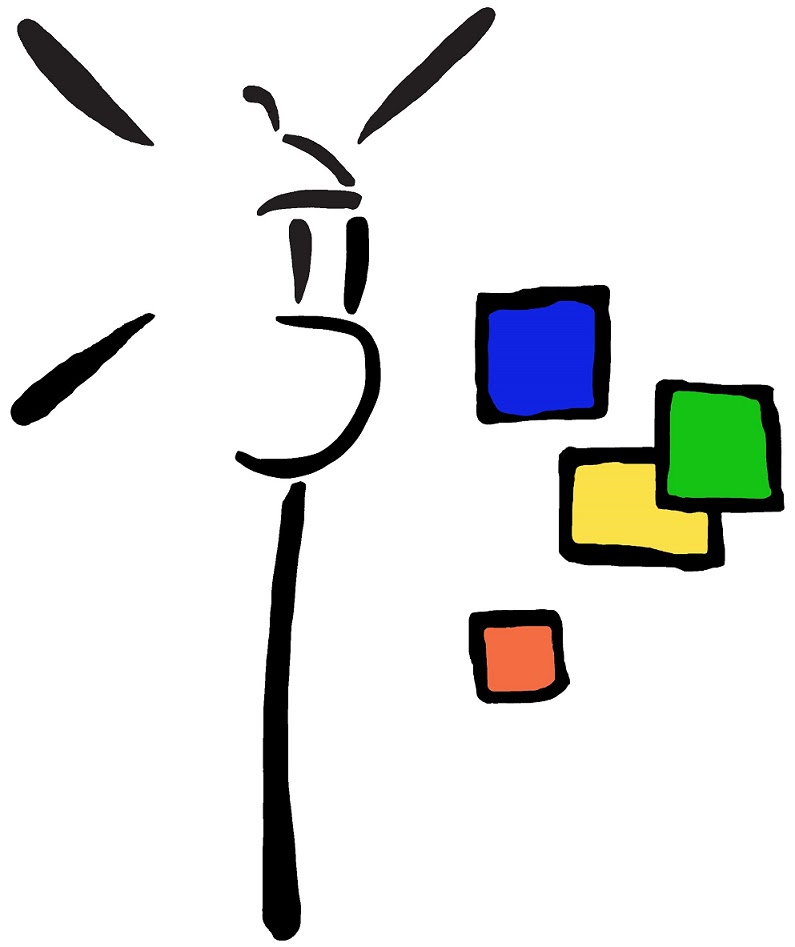 